.Intro: 32 Counts - approx 13 secsThis dance was written for the OSCC Fundraiser Workshop September 18, 2021.Special thanks to Karen Preston for inviting us to teach.S1: Rumba Box (Forward & Back)S2: R Step Back, L Touch, L Step Forward, R Touch; R Forward Lock, L TouchS3: L Vine ¼ left, R Brush; R Forward, L Tap Behind, L Back, R KickS4: R Behind, L Side, R Cross, L Kick; L Behind, R Side, L Cross, HoldContacts:wee_balls_wobble@yahoo.cacathy.montgomery@global.nttdancingdebbie1951@yahoo.caelainecook82@gmail.comA Lot About a Little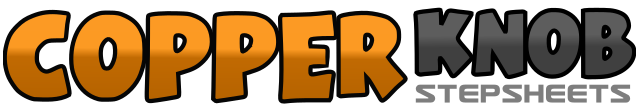 .......Count:32Wall:4Level:Beginner.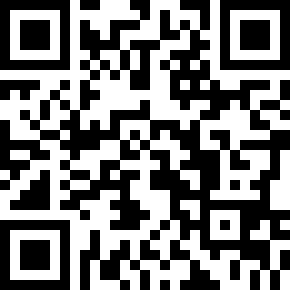 Choreographer:Bobby Chong (CAN), Cathy Montgomery (CAN), Deborah O'Hara (CAN) & Elaine Cook (CAN) - September 2021Bobby Chong (CAN), Cathy Montgomery (CAN), Deborah O'Hara (CAN) & Elaine Cook (CAN) - September 2021Bobby Chong (CAN), Cathy Montgomery (CAN), Deborah O'Hara (CAN) & Elaine Cook (CAN) - September 2021Bobby Chong (CAN), Cathy Montgomery (CAN), Deborah O'Hara (CAN) & Elaine Cook (CAN) - September 2021Bobby Chong (CAN), Cathy Montgomery (CAN), Deborah O'Hara (CAN) & Elaine Cook (CAN) - September 2021.Music:A Lot About a Little - Jason Benoit & Jdzl : (Single)A Lot About a Little - Jason Benoit & Jdzl : (Single)A Lot About a Little - Jason Benoit & Jdzl : (Single)A Lot About a Little - Jason Benoit & Jdzl : (Single)A Lot About a Little - Jason Benoit & Jdzl : (Single)........1,2,3,4Step R side, step L beside R, step R forward, touch L beside R5,6,7,8Step L side, step R beside L, step L back, touch R beside L1,2,3,4Step R back to right diagonal, touch L beside R, step L forward to left diagonal, touch R beside L5,6,7,8Step R forward, step L slightly behind R, step R forward, touch L beside R1,2,3,4Step L side, step R behind L, step L ¼ left, brush R forward 9:005,6,7,8Step R forward to right diagonal, tap L toe behind R, step L back to left diagonal , kick R to right diagonal1,2,3,4Step R behind, step L side, step R across L, kick L to left diagonal5,6,7,8Step L behind, step R side, step L across R, hold